Рассмотрен Клетнянским районным Советом народных депутатов (Решение от 25.03.2022 №23-2 «О рассмотрении годового отчета о работе Контрольно-счетной палаты Клетнянского муниципального района за 2021 г.)Отчето работе Контрольно-счетной палатыКлетнянского района в 2021 году(утвержден Председателем Контрольно – счетной палатыКлетнянского района 19.02.2021г.)п. КлетняСОДЕРЖАНИЕ1. Вводные положения                                                                                            3 2. Основные итоги работы Контрольно-счетной палаты Клетнянского района в 2021 году                                                                                                               7 3. Экспертно-аналитическая деятельность                                                         12 3.1. Предварительный контроль                                                                           13 3.2. Оперативный контроль                                                                                  16 3.3. Последующий контроль                                                                                 18 4. Контрольная деятельность                                                                                25 5.  Аудит в сфере закупок                                                                                     446. Взаимодействие Контрольно-счетной палаты                                                45 7. Информирование о деятельности Контрольно-счетной палаты                   48 8. Методологическое обеспечение деятельности                                               49 9. Заключительные положения                                                                             51Вводные положения.Настоящий Отчет о деятельности Контрольно-счетной палаты Клетнянского района в 2021 году, итогах проведенных контрольных и экспертно-аналитических мероприятий подготовлен на основании требований статьи 19 Федерального закона от 7 февраля 2011 года № 6-ФЗ «Об общих принципах организации и деятельности контрольно-счетных органов субъектов Российской Федерации и муниципальных образований», статей 21 Положения о контрольном органе района – Контрольно-счетной палате Клетнянского района, утвержденного решением Клетнянского районного Совета народных депутатов от 29.09.2021 № 17- 2, Стандартом организации деятельности Контрольно-счетной палаты Клетнянского района СОД № 3 «Порядок подготовки отчета о работе Контрольно-счетной палаты Клетнянского района», утвержденным решением Коллегии от 30 октября 2014 года № 4-рк.1.1. Компетенция, задачи и виды деятельности  Контрольно-счетной палаты Клетнянского района в 2021 году.     В соответствии с Бюджетным кодексом Российской Федерации,  Федеральным законом от 07.02.2011 года № 6-ФЗ «Об общих принципах организации  и деятельности контрольно-счетных органов субъектов Российской Федерации и муниципальных образований», Уставом Клетнянского муниципального района, Положением о Контрольно- счетной палате Клетнянского муниципального района  осуществлялся внешний муниципальный финансовый контроль за формированием и исполнением районного бюджета, соблюдением установленного порядка управления и распоряжения муниципальным имуществом Клетнянского муниципального района.    В отчетном периоде организация работы Контрольно-счетной палаты Клетнянского муниципального района (далее – КСП Клетнянского района) строилась на укреплении и развитии основополагающих принципов деятельности Контрольно-счетной палаты: законности, объективности, независимости и гласности.Статьей 5 Положения «О Контрольно-счетной палате Клетнянского района» определены основные ее полномочия, к числу которых относятся: - контроль за исполнением бюджета Клетнянского района;- экспертиза проектов решений о бюджете Клетнянского района;-внешняя проверка годового отчета об исполнении бюджета Клетнянского муниципального района;-организация и осуществление контроля за законностью, результативностью (эффективностью и экономностью) использования средств бюджета Клетнянского района, а также средств, получаемых бюджетом района из иных источников, предусмотренных законодательством Российской Федерации;- контроль за соблюдением установленного порядка управления и распоряжения имуществом, находящимся в муниципальной собственности, в том числе охраняемыми результатами интеллектуальной деятельности и средствами индивидуализации, принадлежащими муниципальному образованию;- оценка эффективности предоставления налоговых и иных льгот и преимуществ, бюджетных кредитов за счет средств бюджета района, а также оценка законности предоставления муниципальных гарантий и поручительств или обеспечения исполнения обязательств другими способами по сделкам, совершаемым юридическими лицами и индивидуальными предпринимателями за счет средств местного бюджета и имущества, находящегося в муниципальной собственности;- финансово-экономическая экспертиза проектов муниципальных правовых актов (включая обоснованность финансово-экономических обоснований) в части, касающейся расходных обязательств муниципального образования, а также муниципальных программ;- участие в пределах полномочий в мероприятиях, направленных на противодействие коррупции;- аудит в сфере закупок.В отчете представлены результаты деятельности контрольно-счетного органа за 2021 год по реализации полномочий, определенных законодательством.    В 2021 году работа Контрольно-счетной палаты осуществлялась, в том числе, на основании Соглашений о передаче КСП Клетнянского муниципального района полномочий контрольно-счетных органов шести поселений муниципального района ввиду их отсутствия, подписанных между представительными органами района и поселений, входящих в состав муниципального образования Клетнянский район: (Клетнянское городское поселение, Акуличское сельское поселение, Мужиновское сельское поселение, Мирнинское сельское поселение, Лутенское сельское поселение, Надвинское сельское поселение).Для выполнения установленных полномочий КСП Клетнянского муниципального района осуществлялась контрольная, экспертно-аналитическая, информационная и иная, предусмотренная законодательством, деятельность.В целях обеспечения решения задач по своевременному выявлению, предупреждению и пресечению нарушений бюджетного, земельного и имущественного законодательства, формирование плана работы КСП Клетнянского муниципального района организовано с учетом предложений глав муниципальных образований, результатов ранее проведенных контрольных мероприятий, итогов мониторинга работы главных распорядителей бюджетных средств.Кроме того, в 2021 году инициаторами проведенных мероприятий являлись Контрольно-счетная палата Брянской области и Прокуратура Клетнянского района. В условиях пандемии, КСП Клетнянского района четко руководствовалась необходимостью снижения нагрузки на объекты контроля с учетом введения дистанционного режима в органах власти и возросших объемов работы в некоторых из них. В указанный период были сконцентрировали усилия на сборе данных для проведения запланированных мероприятий, методологической работе и дистанционном повышении квалификации. Изменения коснулись и Плана работы на 2021 год: отдельные проверки были перенесены по срокам, отдельные – потеряли актуальность. Так,  контрольное мероприятие  ««Проверка отдельных вопросов финансово – хозяйственной деятельности, законного, обоснованного, целевого и эффективного использования  бюджетных средств и муниципального имущества МУП «Клетня – Сервис», начатое в 2020 году было закончено в 2021 году, «Проверка целевого и эффективного использования бюджетных средств, предусмотренных на обеспечение деятельности МБОУ СОШ с. Акуличи Клетнянского муниципального района  с элементами аудита закупок» было отменено из-за пандемии. Его невозможно было провести в заочном формате. С учетом изменений КСП Клетнянского района в 2021 году запланированы и проведены  5 контрольных и 10 экспертно-аналитических мероприятий.  Для сравнения – в прошлом году было проведено 6 контрольных и 10 экспертно-аналитических мероприятий.План работы отчетного года, сформированный и утвержденный в соответствии со статьей 11 Положения о Контрольном органе района -  Контрольно-счетной палате Клетнянского муниципального района выполнен в полном объеме и в установленные сроки. В 2021 году важнейшим направлением работы КСП Клетнянского района по-прежнему был аудит бюджета. Эта тема останется приоритетной и в 2022 году. В отчетном периоде в деятельности КСП Клетнянского района преобладала аналитическая направленность.Это объясняется наличием сельских поселений, входящих в состав муниципального района и передающих полномочия по внешнему финансовому контролю, а также изменениями законодательства, ориентирующими орган внешнего финансового контроля на оценку эффективности бюджетных расходов и предотвращение финансовых нарушений до осуществления контрольных действий. То есть  на помощь. Так и в настоящее время я провожу внешнюю проверку годовых отчетов главных распорядителей бюджетных средств об исполнении районного, городского и сельских бюджетов, так как Клетнянский район является высокодотационным, и в этом году в соответствии с планом работы Контрольно- счетной палаты Брянской области будет проведена внешняя проверка годовых отчетов об исполнении бюджетов муниципальных образований Клетнянского района. Один раз в два года проводятся такие перепроверки, в которых отмечается достаточная подготовка КСП Клетнянского района заключений  на отчеты об исполнении бюджетов.При определении направлений контрольно-счетных мероприятий на 2022 год приоритет будет отдан проблемным вопросам, в которых с наибольшей вероятностью могут быть выявлены нарушения. 2. Основные итоги работы Контрольно-счетной палаты в 2021 годуОбщие итоги деятельности Контрольно-счетной палаты за 2021 год характеризуются следующими показателями:Всего в 2021 году КСП Клетнянского района провела 15 мероприятий, выявила 71 нарушение на сумму 1 612,2 тыс. рублей, в том числе неэффективное использование бюджетных средств – 5,9 тыс. рублей.  В процессе осуществления внешнего муниципального финансового контроля проверками было охвачено 53 объектов контроля, из которых 51 – органы местного самоуправления, 1- муниципальное унитарное предприятие,1 - муниципальное бюджетное учреждение.По итогам проверок КСП Клетнянского района зафиксировала 2 случая, связанных с неэффективным использованием бюджетных средств на общую сумму 5, 9 тыс. рублей. В этом году неэффективные расходы приходятся на уплату штрафных санкций и других взысканий муниципальным бюджетным учреждением культуры «Центр народной культуры и досуга».  В результате всех типов проверок, связанных с исполнением и планированием бюджета КСП Клетнянского района подготовила 46 заключения, 14 актов. Направлено 5 представлений объектам проверок, 15 информационных писем (из них в органы власти - 13). Внесено 108 предложений по результатам проведенных контрольных и экспертно-аналитических мероприятий. По результатам проведенных экспертно-аналитических мероприятий подготовлено 46 заключений, из них в рамках:- экспертизы проектов решений о бюджете  Клетнянского районного Совета народных депутатов и Советов народных депутатов городских и сельских поселений – 7 заключений;- внешней проверки годового отчета об исполнении районного бюджета, бюджетов городских и сельских поселений, внешней проверки бюджетной отчетности главных администраторов бюджетных средств за 2019 год – 18 заключение;- мониторинга исполнения районного бюджета, бюджетов городского и сельских поселений в 1 квартале, 1 полугодии и за 9 месяцев 2021 года – 21 заключений. Согласно новой стратегии развития Счетной палаты РФ на 2018-2024 годы главная цель проверок – не просто выявить нарушения, а полностью их устранить или минимизировать их негативное влияние на бюджетную сферу.Для этого руководителям проверяемых организаций по итогам проверок направляются представления. Документы содержат требования о пресечении выявленных нарушений, возмещении причиненного ущерба и привлечении к ответственности виновных лиц. 5 представлений КСП Клетнянского района были направлены объектам проверок по итогам проведенного аудита в 2021 году.Результаты всех контрольных  мероприятий, а также ход устранения выявленных нарушений не рассматривались на совместных совещаниях с органами исполнительной власти района.Во исполнение совместного решения Президиума Совета контрольно-счетных органов при Счетной палате Российской Федерации и Совета контрольно-счетных органов при Счетной палате Российской Федерации (протокол совместного заседания от 14 декабря 2017 года № 6-СКСО), информация о выявленных нарушениях отражена в отчете о работе Контрольно-счетной палаты Клетнянского района в 2021 году по структуре Классификатора нарушений, выявляемых в ходе внешнего государственного аудита (контроля), одобренного Советом контрольно-счетных органов при Счетной палате Российской Федерации (протокол от 17 декабря 2014 года № 2-СКСО, в редакции от 22 декабря 2015 года) (далее – Классификатор нарушений).Итоги деятельности КСП  Клетнянского района за 2021 год в соответствии с Классификатором нарушений, выявляемых в ходе внешнего финансового аудита (контроля), представлены в таблице:Общий объем проверенных средств составил 82 350,6 тыс. рублей, в том числе 3 679,1 тыс. рублей средства областного бюджета (4,5 %), 52 113,6 тыс. рублей - средства местного бюджета (63,3 %), 481,8 тыс. руб. – средства от приносящей доход деятельности ( 0,6%), 26 076,1тыс. руб. – средства муниципальных унитарных предприятий ( 31,6%).Установлено  2 факта неэффективного использования бюджетных средств на сумму 5,9 тыс. рублей, в том числе допущенных в 2021 году – 4,6 тыс. рублей - МБУК "ЦНКиД" в 2021 году произведена оплата страховых взносов во внебюджетные фонды в размере 4,6 тыс. руб. за неправомерно выплаченную заработную плату  за 2020 год.В 2020 году – на сумму 1,3 тыс. руб. – МБУК «ЦНКиД» в 2020году уплатило штрафных санкций и пени на сумму 1,3 тыс. руб.  Указанные расходы нарушают принцип эффективности и результативности использования бюджетных средств, предусмотренный ст. 34 БК РФ. Данные расходы не являются заданным результатом деятельности учреждения, и расходы на данные нужды являются неэффективными.По итогам проведенных 5 контрольных и 10 экспертно-аналитических мероприятий установлено 73 нарушения ( в 2020 году- 90 нарушений), предусмотренных Классификатором нарушений, на общую сумму 1618,1 тыс.руб.(в2020году-34,3тыс.рублей),в том числе допущенных в 2021 году -  366,1 тыс. рублей, в 2020 году – 1252,0 тыс. рублей.3. Экспертно-аналитическая деятельность.Экспертно-аналитическая деятельность КСП Клетнянского района в 2021 году была представлена комплексом мероприятий в отношении бюджетных средств и собственности Клетнянского муниципального района, муниципальных образований, входящих в состав Клетнянского района, направленных на выполнение задач в сфере внешнего государственного (муниципального) финансового контроля, определенных законодательством. Экспертно-аналитическая деятельность является приоритетной для КСП Клетнянского района, количество экспертно-аналитических мероприятий превалирует в общей структуре проводимых мероприятий.Это обусловлено, в первую очередь,  количеством муниципальных образований, входящих в состав Клетнянского района, с которыми заключены Соглашения о передаче КСП Клетнянского района полномочий контрольно-счетного органа (5 сельских поселений и 1 городских поселения).В отчетном периоде деятельность КСП Клетнянского района по осуществлению внешнего муниципального финансового контроля охватывала все этапы бюджетного процесса в Клетнянском муниципальном районе Брянской области и муниципальных образованиях, входящих в его состав.3.1 Предварительный контроль.Предварительный финансовый контроль, осуществляемый в соответствии со статьей 265 Бюджетного кодекса Российской Федерации, проводится до совершения финансовых операций и имеет важное значение для предупреждения финансовых нарушений. Он предусматривает оценку финансовой обоснованности планируемых расходов для предотвращения неэкономного и неэффективного расходования средств. На предварительном этапе бюджетного процесса в области внешнего финансового контроля контрольно-счетные органы наделены исключительными бюджетными полномочиями, без реализации которых невозможна легитимность обсуждения и принятия проектов бюджетов. При осуществлении предварительного контроля в целях исполнения полномочий, КСП Клетнянского района в отчетном периоде проведено 2 экспертно-аналитических мероприятия:- «Экспертиза и подготовка заключения на проект решения Клетнянского района «О бюджете Клетнянского муниципального района Брянской области на 2022 год и на плановый период 2023 и 2024 годов»;- Экспертиза и подготовка заключения на проекты решений Советов народных депутатов 5 сельских и 1 городского поселения Клетнянского муниципального района Брянской области о бюджете поселений на 2022 год и на плановый период 2023 и 2024 годов».В ходе проведенных экспертиз рассмотрены вопросы соответствия проектов решений о бюджетах и представленных одновременно с ним документов и материалов требованиям бюджетного законодательства, проведен анализ обоснованности показателей проектов, проведена оценка качества прогнозирования доходов и планирования расходов бюджетов, эффективности межбюджетных отношений.Проект решения сформирован на вариативной основе в составе базового и консервативного вариантов прогноза социально-экономического развития Клетнянского муниципального района Брянской области на 2022–2024 годы.Проект решения в целом подготовлен в соответствии с Бюджетным кодексом Российской Федерации.В соответствии с проектом решения объем доходов бюджета в 2022 году прогнозируется в сумме 314 596,5 тыс. рублей, что выше ожидаемой оценки исполнения районного бюджета за 2021 год на 32 163,4 тыс. рублей, или на 111,4% и выше факта 2020 года (260 156,2 тыс. руб.) на 54 440,3 тыс. руб. или на 120,9%.Прогнозируемые налоговые и неналоговые доходы  районного бюджета в 2022году ожидаются на уровне 69 054,6 тыс. рублей (22,0% от общих доходов бюджета), темп роста к ожидаемой оценке 2021 года составит 109,9 процента или + 6 209,3 тыс. руб.В структуре налоговых и неналоговых доходов районного бюджета в 2022 году налоговые доходы составят 66 242,6 тыс. рублей (96,0%), неналоговые доходы – 2 812,0 тыс. рублей (4,0%). Основную долю (78,0 % налоговых и неналоговых доходов) в прогнозных доходах бюджета продолжает занимать налог на доходы физических лиц.Объем расходов бюджета в 2022 году составит 314 596,5 тыс. рублей что на 15 903, 8 тыс. рублей выше утвержденных показателей бюджета на 2021 год, но ниже  на 27 771,2  тыс. руб. ожидаемых расходов бюджета в 2021 году.  Следует отметить, что существенных изменений функциональной структуры расходов районного бюджета на 2022 – 2024 годы не произошло. Объем расходов по отраслям так называемого «социального блока» (образование, культура, социальная политика, физическая культура и спорт) составит в 2022  году 79,0 % объема расходов районного бюджета (248,6 тыс. рублей). ( в 2021 году планировалось 247,3 млн. руб. или 75,7%) При этом 71,5% общего объема расходов районного бюджета – расходы на образование и социальную защиту населения.Согласно проекту бюджета в Клетнянском районе утверждены и реализуются 3 муниципальные программы, на реализацию которых планируется направить в 2022 году – 313,0 млн. рублей, в 2023 году – 280,8 млн. рублей, в 2024 году –  255,5 млн. рублей. Программная часть районного бюджета составляет 99,5 % процентов всей расходной части бюджета.  В рамках экспертно-аналитического мероприятия проведена экспертиза 3 –х муниципальных районных программ и 6 программ поселений, вступающих в силу с 1 января 2022 года. Результаты экспертиз 7 проектов бюджетов отражены в заключениях Контрольно-счетной палаты. Заключения с предложениями на проекты местных бюджетов на 2022 год и на плановый период 2023 и 2024 годов направлены в Советы народных депутатов  как района, так и поселений.3.2. Оперативный контроль.Статьей 157 Бюджетного кодекса Российской Федерации одним из бюджетных полномочий органов муниципального финансового контроля является анализ и мониторинг бюджетного процесса, проводимый в ходе оперативного контроля. Основной целью оперативного контроля является выявление негативных тенденций и нарушений в ходе исполнения бюджетов, внесение предложений по их устранению.Оперативный контроль за исполнением районного бюджета и бюджетов муниципальных образований, входящих в состав Клетнянского муниципального района Брянской области бюджета, в 2021 году осуществлялся КСП Клетнянского района в рамках экспертно-аналитической деятельности по экспертизе проектов решений:- «О внесении изменений в решение Клетнянского районного Совета народных депутатов «О бюджете Клетнянского муниципального района Брянской области на 2021 год и на плановый период 2022 и 2023 годов»;- о внесении изменений в решения о бюджете на 2021 год и на плановый период 2022 и 2023 годов представительных органов поселений, входящих в состав Клетнянского муниципального района Брянской области и передавших полномочия по осуществлению внешнего муниципального финансового контроля Контрольно-счетной палате Клетнянского района;  а также по экспертизе отчетов об исполнении бюджетов муниципальных образований Клетнянского района Брянской области за 1 квартал, первое полугодие и 9 месяцев 2021 года. В ходе оперативного контроля осуществлялся анализ хода исполнения бюджетов, полноты поступления и использования средств бюджетов, соблюдения требований бюджетного законодательства при исполнении бюджетов в текущем финансовом году. Особое внимание уделялось вопросам администрирования доходных источников бюджетов, межбюджетным отношениям, реализации муниципальных программ. Реализация полномочий по экспертизе проектов решений о внесении изменений в них, в том числе обоснованности показателей (параметров и характеристик) бюджетов, осуществлялась в рамках подготовки соответствующих заключений.Всего отчетном периоде проведены: - 2 экспертизы проектов решений «О внесении изменений в решение Клетнянского районного Совета народных депутатов «О бюджете Клетнянского муниципального района Брянской области на 2021 год и на плановый период 2022 и 2023 годов»»;- 2 экспертизы проектов решений «О внесении изменений в решение Клетнянского поселкового Совета народных депутатов «О бюджете Клетнянского городского поселения Брянской области на 2021 год и на плановый период 2022 и 2023 годов»»;При проведении экспертиз осуществлялась проверка нормативных правовых актов на соответствие требованиям бюджетного законодательства. В ходе проверки отчетов об исполнении бюджетов за 1 квартал, первое полугодие и 9 месяцев 2021 года анализировалась динамика основных показателей исполнения бюджетов муниципальных образований: доходов, расходов, результатов исполнения бюджетов.  По результатам экспертизы подготовлено 21 заключение, которые  направлены главам муниципальных образований и главам администраций муниципальных образований с предложениями главным администраторам бюджетных средств о принятии мер по обеспечению исполнения утвержденного прогноза поступлений налоговых и неналоговых доходов, безвозмездных поступлений, своевременному исполнению мероприятий муниципальных программ.В ходе экспертно-аналитических мероприятий по экспертизе и подготовке заключений на отчеты об исполнении бюджета Клетнянского района за 1 квартал, 1 полугодие, 9 месяцев 2021 года анализировалась динамика основных показателей исполнения бюджета муниципального образования - бюджета Клетнянского района за отчётный период. Также были проанализированы расходы на реализацию муниципальных программ Клетнянского района, бюджетные инвестиции в объекты капитального строительства, осуществление закупок для обеспечения муниципальных нужд, а также факторы, повлиявшие на их исполнение.Особое внимание при подготовке заключений уделялось эффективности администрирования доходных источников районного бюджета и использованию главными распорядителями средств районного бюджета.3.2. Последующий контрольКСП Клетнянского района осуществляет последующий контроль в ходе проверки исполнения бюджета Клетнянского муниципального района Брянской области и бюджетов муниципальных образований Клетнянского района за отчетный финансовый год в целях определения соответствия фактических показателей исполнения бюджетов показателям, утвержденным соответствующими решениями о бюджете, полноты и своевременности исполнения показателей бюджета, в ходе внешней проверки годовых отчетов об исполнении бюджетов, бюджетной отчетности главных администраторов средств бюджетов в целях установления законности исполнения бюджетов, достоверности учета и отчетности, эффективности использования средств бюджетов.В соответствии с требованиями бюджетного законодательства КСП Клетнянского района в отчетном периоде в рамках двух экспертно-аналитических мероприятий «Экспертиза и подготовка заключения на отчет об исполнении бюджета Клетнянского муниципального района Брянской области за 2020 год», «Экспертиза и подготовка заключения на отчет об исполнении бюджетов  1 городского поселения и 5 сельских муниципальных образований  Клетнянского района за 2020 год»  подготовлены заключения по результатам внешней проверки годовой бюджетной отчетности 11 главных администраторов бюджетных средств ( 5 ГРБС и 6 поселений). В ходе исполнения районного бюджета и бюджетов поселений за 2020 год выполнены требования и ограничения, установленные Бюджетным кодексом Российской Федерации. Проверкой соответствия годовой отчетности требованиям инструкций о порядке составления бюджетной и бухгалтерской отчетности отмечены замечания в части наименования и заполнения отдельных форм отчетности, отмечены случаи неэффективного использования бюджетных средств. Проверкой установлено, что всеми главными администраторами средств бюджета сформирована в полном объеме и представлена в КСП Клетнянского района без нарушений установленных сроков надлежаще оформленная годовая финансовая отчетность за 2020 год.Результаты внешней проверки годового отчета об исполнении местных бюджетов и внешней проверки годовой бюджетной отчетности главных администраторов бюджетных средств отражены в заключениях и сводном заключении Контрольно-счетной палаты. Сделан ряд замечаний в части обеспечения выполнения главными администраторами бюджетных средств установленных полномочий главного администратора доходов бюджета, главного распорядителя бюджетных средств. Проверкой соответствия годовой отчетности требованиям инструкций о порядке составления бюджетной и бухгалтерской отчетности отмечены недостатки при заполнении отдельных форм отчетности.По итогам внешней проверки рекомендовано администраторам доходов обеспечить более точное прогнозирование закрепленных доходных источников, ответственным исполнителям муниципальных программ принять меры по достижению запланированных целевых значений показателей, характеризующих конечные результаты реализации муниципальной программы, а также обеспечить должный контроль за деятельностью подведомственных учреждений.В 2020 году поступление доходов районного  бюджета снизилось по сравнению с 2019 годом почти на 3,9  млн. рублей или на 1,5 процента. Налоговые и неналоговые доходы бюджета в сравнении с отчетным периодом 2019 года уменьшились на 7,8 процентов, объем безвозмездных поступлений увеличился  на 0,7 процента.К числу основных доходных источников бюджета в 2020 году по-прежнему относились: налог на доходы физических лиц, акцизы поступление которых по сравнению с 2019 годом увеличилось соответственно на 102,1% и 100,4%..Доходная часть бюджета исполнена в сумме 260 156,2 тыс. рублей, что составляет 94,5 % от плана.Отдельного внимания заслуживают неналоговые доходные поступления. Сумма полученных неналоговых доходов в отчетном году составила 3 068,6 тыс. рублей или 99,0% от запланированных. При этом, основную сумму поступлений рублей составили доходы от использования имущества, находящегося в муниципальной собственности. Необходимо отметить отсутствие поступлений части прибыли от использования имущества муниципальных предприятий. Данному обстоятельству способствовала убыточная деятельность унитарного предприятия по итогам 2019 года.  Поступления в бюджет от приватизации отсутствуют. Необходимо отметить, что прогнозный план приватизации нулевой на протяжении последних четырех лет.В отчетном периоде из бюджета Брянской области не в полном объеме поступили запланированные безвозмездные поступления  -  92,3% к плановым показателям.         По  сравнению с 2019 годом общий объем безвозмездных поступлений больше на 1 388,0  тыс. рублей  (100,7%). Удельный вес указанных поступлений в доходах бюджета составил  75,7%, что выше уровня 2019г. на 1,6% (2019г. – 74,1%). Это указывает, что бюджет Клетнянского муниципального района является дотационным, но имеется положительная динамика увеличения собственных доходов.         Объем дотаций по сравнению с 2019 годом уменьшился на 636,9 тыс. рублей, или на 99 процента и составил 65 720,6 тыс. руб.         Объем  субсидий из областного бюджета в сравнении с 2019 годом  уменьшился  на  10 372,3  тыс. рублей или на 39,8% и составил 6 870,8 тыс. руб., основное уменьшение сложилось по следующему виду субсидий:- в 2019году субсидии бюджетам на создание в общеобразовательных организациях, расположенных в сельской местности, условий для занятий физической культурой и спортом составили 3 012,2 тыс. руб., в 2020 году – 0.-  субсидии бюджетам муниципальных районов на обеспечение развития и укрепление материально-технической базы домов культуры в населенных пунктах с числом жителей до 50 тысяч человек в 2020 году составили 1099,2 тыс. рублей, что на 400,8 тыс. рублей меньше уровня 2019 года; - субсидии бюджетам муниципальных районов на обеспечение жильем молодых семей  снизились на  666,2 тыс. рублей и составили 1916,0 тыс. рублей (темп роста 74,2%);  - прочие субсидии бюджетам муниципальных районов в 2020 году  по сравнению с 2019 годом снизились на 9294,3 тыс. рублей и составили 736,1 тыс. рублей. На снижение повлияло выделение субсидии на капитальный ремонт кровель  образовательных учреждений  в 2019 году 9286,4 тыс. рублей.Увеличение  объема субсидий сложилось по следующим видам: - субсидии бюджетам муниципальных районов  на софинансирование  капитальных вложений в объекты муниципальной собственности в  2020 году составили 1130,4 тыс. рублей, в 2019 году  данные субсидии  району не выделялись;- субсидии бюджетам на организацию бесплатного горячего питания обучающихся, получающих начальное общее образование в государственных и муниципальных образовательных организациях составили 1839,9 тыс. рублей;- субсидии на подготовку объектов жилищно-коммунального хозяйства к зиме составили 300,0 тыс. рублей.В 2020 году из областного бюджета поступили субвенции в объеме 112971,7 тыс. рублей, что составило 91,6 процента от плана отчетного периода и на 6180,4 тыс. рублей больше объема поступлений 2019 года (темп роста 105,8%).  На протяжении двух лет исполнение бюджета Клетнянского района Брянской области по расходам осуществляется практически на одном достаточно высоком уровне. По итогам 2020 года план по расходам бюджета исполнен на 97,4 %Более 99 % общего объема расходов отчетного периода производилось в рамках реализации 3 муниципальных программ Клетнянского района. Исполнение по муниципальным программам сложилось на высоком уровне – 256,2 млн. руб. или 93,2% предусмотренных бюджетной росписью на реализацию муниципальных программ.         Вместе с тем, объем неисполненных назначений в 2020 году составил 18 604,7 тыс. руб., что составляет 6,8% расходов районного бюджета, предусмотренных бюджетной росписью на реализацию муниципальных программ.         Наибольший объем неисполненных бюджетных назначений составил по муниципальной программе «Обеспечение реализации полномочий Клетнянского муниципального района» - 15 699,3 тыс. руб. или 17,3% от суммы, предусмотренной на реализацию программы в 2020 году и в основном обусловлено неисполнением мероприятия  «Защита прав и законных интересов несовершеннолетних», планировалось направить 8 028,8 тыс. руб. на приобретение восьми квартир лицам из числа детей – сирот и детей, оставшихся без попечения родителей», а так же по мероприятию «Газификация Клетнянского района; содействие реформированию жилищно-коммунального хозяйства; создание благоприятных условий проживания граждан» - отсутствие финансирования по объекту «Строительство водоснабжения в н.п. Старая Мармазовка Клетнянского района Брянской области в сумме 5 702,8 тыс. руб. В качестве положительного момента отчетного периода необходимо отметить снижение объемов дебиторской задолженности по бюджетной деятельности. По состоянию на 01.01.2021 года задолженность снизилась на 4,8 тыс. рублей и составила 8,1 тыс. рублей.Вместе с тем, в отчетном периоде недоимка по договорам аренды на землю выросла на 488,7 тыс. руб. ( с 24 864,9 тыс. руб. до 25 353,6 тыс. руб.). Указанный факт свидетельствует об отсутствии (недостаточности) мер, принимаемых главным администратором доходов – администрацией Клетнянского района по обеспечению взыскания задолженности по платежам в местный бюджет. Контрольно-счетная палата отмечает, что взыскание задолженности по указанным платежам является неиспользованным резервом пополнения доходной части бюджета.Нецелевых расходов бюджета не выявлено.По итогам внешней проверки главным администраторам доходов рекомендовано принять меры по повышению качества администрирования доходных источников. Главным распорядителям бюджетных средств направлено предложение принять меры по обеспечению эффективного и своевременного использования средств, предусмотренных в расходах бюджета, достижению показателей (индикаторов) муниципальных программ, обеспечению эффективного и своевременного использования средств, выделенных подведомственным бюджетным и автономным учреждениям в формате субсидий на иные цели и субсидий на капитальные вложения.Целью внешних проверок являлось определение полноты годовых отчетов об исполнении бюджетов муниципальных образований (далее – годовой отчет) и бюджетной отчетности главных администраторов бюджетных средств (далее – ГАБС), соответствия требованиям нормативных правовых актов по их составлению и представлению, определение достоверности годовых отчетов/показателей бюджетной отчетности ГАБС.Внешние проверки включали анализ, сопоставление и оценку годовой бюджетной отчетности, в том числе проверку внутренней согласованности годового отчета и иных форм бюджетной отчетности ГАБС, проверку соответствия плановых показателей, указанных в годовом отчете, показателям решения о бюджете с учетом изменений, внесенных в ходе исполнения бюджета. Основные выводы по результатам внешних проверок:1.  Годовые отчеты по составу и содержанию (перечню отраженных в них показателей) соответствовали установленным требованиям.Состав бюджетной отчетности соответствует требованиям статьи 264.1 Бюджетного кодекса Российской Федерации. Вместе с тем, перечень форм отчетов, включенных в состав бюджетной отчетности, не в полной мере соответствует Инструкции   о порядке составления и предоставления годовой, квартальной и месячной отчетности об исполнении бюджетов Российской Федерации, утвержденной приказом Министерства финансов Российской Федерации от 28.12.2010 №191н.Отдельные несоответствия, допущенные при формировании форм годовой бюджетной отчетности об исполнении бюджетов муниципальных образований, а также бюджетной отчетности главных администраторов бюджетных средств, не оказавшие существенного влияния на основные выводы КСП Клетнянского района, отмечены в заключениях по всем 6 муниципальным образованиям. Заключения на отчеты об исполнении районного бюджета и бюджетов поселений направлены в Клетнянский районный Совет народных депутатов, представительные органы городского и сельских поселений.4. Краткая характеристика контрольных мероприятийВ отчетном периоде проведено 5 контрольных мероприятия, в том числе одно совместное с Контрольно-счетной палатой Брянской области, одно совместное с  Прокуратурой Клетнянского района.При проведении контрольных мероприятий особое внимание уделялось вопросам законности и эффективности (экономности и результативности) использования бюджетных средств, а также вопросам соблюдения объектами аудита (контроля) требований Федеральных законов от 5 апреля 2013 года № 44-ФЗ «О контрактной системе в сфере закупок товаров, работ, услуг для обеспечения государственных, муниципальных нужд». Всего по результатам контрольных мероприятий составлено 14 актов, внесено 108 предложения по устранению недостатков.4.1.  Проверка отдельных вопросов финансово – хозяйственной деятельности МУП «Клетня- Сервис», законного, обоснованного, целевого и эффективного использования бюджетных средств и муниципального имущества МУП «Клетня- Сервис» за 2020 год и январь 2021года» ИНН 3243001971Контрольное мероприятие проведено в соответствии с пунктом 2.1.7
плана работы Контрольно-счетной палаты Клетнянского муниципального района на 2020 год, переходящее с 2020 года.
         В ходе проверки выявлены следующие нарушения и сделаны следующие выводы:         1.  Согласно п. 1 ст. 26 Федерального закона от 14.11.2002 № 161-ФЗ «Огосударственных и муниципальных унитарных предприятиях» бухгалтерская отчетность унитарного предприятия в случаях, определенных собственником имущества унитарного предприятия, подлежит обязательной ежегодной аудиторской проверке независимым аудитором. Проверкой установлено, что за весь период деятельности МУП «Клетня-Сервис»  аудиторские проверки не проводились. Состояние ведения бухгалтерского учета, представляемой отчетности МУП «Клетня- Сервис» подтверждает необходимость обязательной аудиторской проверке независимым аудитором.      2.  Руководителем В. С.С. не исполнялся Трудовой договор № 126 от 19 декабря2019г. в плане пункта 3.1.4 обеспечения своевременного и качественного выполнения всех договоров и обязательств и пункта 3.1.6 по обеспечению прибыльной работы предприятия. За 2020 год МУП «Клетня- Сервис» получено убытка 3 105,1 тыс. руб., на 1 995,1 тыс. руб. больше, чем за 2019год. в предыдущие годы предприятие работало прибыльно. Получен убыток по таким отраслям деятельности как санитарная очистка ( вывоз ЖБО), водопотребление, благоустройство, которые в предыдущие годы не были убыточными. ( Приложение № 19).      3.  В 2020 году МУП «Клетня- сервис» получено доходов от исполнения муниципальных контрактов в сумме 1 888,0 тыс. руб., когда как в 2019 году 5 353,5 тыс. руб. То есть в 2020 году получено выручки  на 3465,5 тыс. руб. меньше 2019 года или на 35,3%.            В 2020 году предприятие не участвовало в муниципальных закупках по основным видам деятельности, предусмотренных Уставом МУП «Клетня – Сервис». Так как предприятие применяет Упрощенную систему налогообложения (УСН)  и не является плательщиком НДС, имеется возможность участвовать в снижении НМЦК хотя бы на стоимость НДС, однако при анализе муниципальных закупок видно, что предприятие не выходило на торги по традиционным и основополагающим видам работ.          В результате  бездействия руководителя МУП «Клетня- Сервис» предприятию нанесён ущерб в виде упущенного дохода. В.С.С. нарушен пункт 3.11.1 Трудового договора № 126 от 19 декабря 2019г.о добросовестном и разумном руководстве предприятием.      4.   При инвентаризации основных средств МУП «Клетня- Сервис» установлено отсутствие  следующие транспортные средства и основные средства:1. ГАЗ-52-01 1988 года выпуска, гос. регистрационный № Т976 КК 32,    Инвентарный номер в учете основных средств предприятия 00- 000027. Балансовая стоимость 32 806,0 руб.2. Мусоровоз ЗИЛ – 433362, 1996 года выпуска, гос. регистрационный номер №Т970КК32. Инвентарный номер в учете основных средств предприятия 00- 00002 , Балансовая стоимость 214 720 руб. 3. Прицеп тракторный 2 ПТС-4 1990 года выпуска г.р.з. НС 5978» голубого цвета балансовой стоимостью 12 900 рублей. Инвентарный номер 00-000053.Итого балансовой стоимостью 260 426 руб. Масса транспортных средств согласно ПТС составляет: «ГАЗ-5210 р.г.з. Т976КК32» – 3,250 тонн, а на «ЗИЛ-433362 р.г.з. Т970КК32» - 6,150 тонн. ИТОГО 9, 400 тн.Руководителем МУП «Клетня- Сервис»  В.С.С. нарушен пункт 3.1.13 Трудового Договора № 126 от 19 декабря 2019г. по совершению сделок с имуществом без согласия органа исполнительной власти.    5. В нарушении  Положений  об оплате труда работников предприятия и о премировании в МУП «Клетня-Сервис» , а так же Трудового договора № 126 от 19 декабря 2019г., за 2020 год  выплачено  директору МУП «Клетня-Сервис» В.С.С. премия в размере 100% от оклада в сумме 21 000 руб.в месяц ( следовало на 20% меньше , т.е.16800 руб.) . За 2020 год, премия в размере 50 400 руб.  выплачена руководителю неправомерно(21000-16800=4200*12мес=50400руб.).      6. Руководителем В.С.С. не исполнялся пункт 3. 1. 10 и пунк 3.1.11Трудового договора № 126 от 19 декабря 2019г. в плане обеспечения своевременной уплаты в полном объеме всех установленных законодательством РФ налогов, сборов и обязательных платежей в бюджеты всех уровней и обеспечения своевременной выплаты заработной платы  -   не проводилась работа по снижению и  недопущению кредиторской задолженности:Кредиторская задолженность всего по состоянию на 01.01.2020 г. составляла 6546,3 тыс. руб. Кредиторская задолженность всего по состоянию на 01.01.2021г. составила 9 022,3 тыс. руб., то есть увеличилась  за 2020 год. на 2 476,0 тыс. руб.в том числе :- по налогам и сборам  по состоянию на 01.01.2020 г. – 1505,0 тыс. руб., на 01.01.2021г. – 1 673,9 тыс. руб. , то есть увеличилась на 168,9 тыс. руб.- по расчетам по внебюджетным фондам на 01.01.2020г. – 1357,0 тыс. руб., на 01.01.2021 г. – 2 464,4 тыс. руб., то есть увеличилась на 1 107,4 тыс. руб.- по расчетам с поставщиками по состоянию на 01.01.2020г. – 1581,7 тыс. руб., на 01.01.2021г. – 2 668,5 тыс. руб., то есть увеличилась на 1086,8 тыс. руб.На 01.01.2021 года кредиторская задолженность сложилась  по выплате заработной платы в сумме 619,7 тыс. руб.- текущая.         7.  В нарушение распоряжения Минтранса РФ от 14.03.2008г. N АМ-23-р на автомобиль ШЕВРОЛЕ- НИВА  (государственный регистрационный знак  Т298ММ32) , который принят на баланс МУП «Клетня- Сервис» 29 мая 2020 года в соответствии с Постановлением администрации Клетнянского района № 284 от 21.05.2020 года, не  установлена норма списания топлива ( ни на летний период, ни на зимний).    8.    В нарушение требований   п.2 ст. 9 Федерального закона Федерального закона №402-ФЗ  от 22.11.2011 г. «О бухгалтерском учете», Приказа Минтранса России от 18.09.2008 N 152 (ред. от 21.12.2018) "Об утверждении обязательных реквизитов и порядка заполнения путевых листов"  в путевых листах всех видов автомобилей в МУП «Клетня- Сервис» не указаны показание спидометров при выезде из гаража и возвращении в гараж.    9.  Руководителем В.С.С. нарушен пункт 3.1.14 Трудового договора № 126 от 19.12.2019г., который говорит о том, что Руководитель обязуется обеспечивать использование имущества предприятия, в том числе недвижимого, по целевому назначению в соответствии с видами деятельности предприятия. При проверке установлено, что муниципальное имущество – автотранспортное средство ШЕВРОЛЕ – НИВА использовалось В.С.С. в личных целях.   10. Руководителем В.С.С. причинен вред МУП «Клетня- Сервис» за  неправомерно израсходованным средствам предприятия при заправке ГСМ в ноябре – декабре 2020 года на личный транспорт в сумме 15 411,50 руб.     11.   Руководителем В.С.С. принесен ущерб предприятию «МУП «Клетня- Сервис» при использовании автомобиля ШЕВРОЛЕ- НИВА в личных целях на сумму 45 112 ,20 руб.МУП «Клетня – Сервис» выдано  представление об устранении нарушений.Главе Клетнянского района и Главе администрации Клетнянского района направлены информационные письма о проведенном КМ.4.2. «Проверка целевого и эффективного использования бюджетных средств, выделенных на приобретение спортивной формы, оборудования и инвентаря для муниципальных учреждений физкультурно-спортивной направленности в рамках государственной программы  «Развитие физической культуры и спорта Брянской области», за 2019 год» (совместное с Контрольно-счетной палатой Брянской области)    Контрольное мероприятие проведено в соответствии с пунктом 2.1.1
плана работы Контрольно-счетной палаты Клетнянского муниципального района на 2021 год.    Период проведения: январь – март 2021 года.
    По результатам контрольного мероприятия установлено следующее.
     В 2019 году в рамках государственной программы «Развитие физической
культуры и спорта Брянской области», утвержденной постановлением
Правительства Брянской области от 29.12.2018 No 736-п, осуществлялась
реализация мероприятия «Приобретение спортивной формы, оборудования и
инвентаря для государственных и муниципальных учреждений физкультурно- спортивной направленности, спортивных клубов, финансируемых из областного и муниципальных бюджетов».     Объем финансового обеспечения мероприятия
утвержден по Клетнянскому району в сумме 213,2 тыс. рублей, в том числе за счет средств областного бюджета – 202,5 тыс. рублей, местного бюджета – 10,7 тыс. рублей.    Кассовое исполнение расходов по мероприятию за счет средств областного
и местного бюджетов составило 213,2. рублей, или 100,0 процента.
Муниципальная программа «Развитие системы образования Клетнянского муниципального района» утверждена Постановлением администрации Клетнянского района от 24.12.2018 № 1133, в состав которой включено мероприятие  «Отдельные мероприятия по развитию спорта (приобретение спортивной  формы, оборудования и инвентаря для МБУ ДО ДЮСШ)» с объемом финансирования на 2019 год первоначально 100,0 тыс. руб.   Изменениями в муниципальную программу, утвержденными 26.05.2019 г. № 563 уточнен объем финансирования в общей сумме 213,2 тыс. рублей (областной бюджет – 202,5 тыс. рублей, бюджет муниципального образования «Клетнянский муниципальный  район» – 10, 660 тыс. рублей).   При подписании соглашения о предоставлении субсидии на приобретение спортивной формы, оборудования и инвентаря из областного бюджета бюджету муниципального образования «Клетнянский район», в соответствии с запросом управления физической культуры и спорта Брянской области от 13.02.2019 № 123, Учреждением направлена информация в управление физической культуры и спорта Брянской области о том, что доля нового спортивного оборудования, инвентаря, формы в имуществе спортивной школы составит 25,0%.       При проверке установлено, что показатель результативности, заявленный на момент подписания соглашения (25,0 %), рассчитан не верно. Согласно данным бухгалтерского учета на 01.01.2019 года расчетное (плановое) значение показателя составляло 22,1 %.        Так же, в  Отчете о достижении значений показателей результативности по состоянию на 01.01.2020 года, представленном Управлением образования в Управление физической культуры и спорта Брянской области по мероприятию «Отдельные мероприятия по развитию спорта» фактическое значение показателя результативности отражено – 25,0 %, к следовало отразить 22,1 процента. Между Управлением образования и МБУ ДО ДЮСШ пгт. Клетня заключено  Соглашение от 29.12.2018 № 11 о порядке и условиях предоставления субсидии на иные цели, которое определяет порядок взаимодействия сторон.        В соответствии с графиком, на счет МБУ ДО ДЮСШ пгт. Клетня Управлением образования перечислены денежные средства в сумме 
213,2 тыс. рублей (п/ от 04.09.2019 № 182609) и  направлены на приобретение спортивной формы, оборудования и инвентаря. В ходе контрольного мероприятия проведена инвентаризация основных средств и материальных запасов, приобретенных
учреждениями за счет субсидии на иные цели на приобретение спортивной
формы, оборудования и инвентаря, по результатам которой отклонений от
данных бухгалтерского учета не установлено. Закуплены волейбольные и футбольные мячи. 4.3. «Проверка  целевого и эффективного использования бюджетных средств, выделенных на благоустройство дворовых территорий в п. Клетня в 2020 году в рамках программы «Формирование совместной городской среды на территории МО «Клетнянское городское поселение» на 2018 – 2024 годы»»Контрольное мероприятие проведено совместно с работниками прокуратуры Клетнянского района Брянской области.Достижение целей, показателей и результатов федеральных проектов, 
входящих в состав национального проекта «Жилье и городская среда», 
осуществляется на территории Брянской области посредством 
реализации трех региональных проектов: «Жилье», «Формирование комфортной городской среды» и «Обеспечение устойчивого сокращения непригодного для проживания жилищного фонда», паспорта которых утверждены протоколом Совета по проектной деятельности при Правительстве Брянской области от 13.12.2018 No 1.      В Клетнянском районе  принято Постановление администрации Клетнянского района от 07.12.2017г. № 1117/1 ≪Об утверждении муниципальной программы ≪Формирование современной городской среды на территории МО ≪Клетнянское городское поселение≫ на 2018-2024 годы≫≫.    Постановлением администрации Клетнянского района от 04.03.2020 № 139 «О внесении изменений в Постановление администрации Клетнянского района о г 07.12.2017г. № 1117/1 ≪Об утверждении муниципальной программы ≪Формирование современной городской среды на территории МО ≪Клетнянское городское поселение≫ на2018-2024 годы» Принята муниципальная Программа «Формирование современной городской среды на 2020 год».КСП Клетнянского района отмечает, что в документах не корректно указаны года действия программы: на 1 листе и в паспорте программы указан только один год- 2020г., финансирование расписано только до 2022 года. Данное несоответствие отмечено неоднократно ( В Актах контрольных мероприятий от 25.06.2019г. и от 19.10.2019г., при проверках за 2018 год и за 2019год , остальные замечания устранены).       Администрацией в 2020 году заключено 5 муниципальных контрактов на выполнение работ по благоустройству дворовых территории в рамках муниципальной целевой программы «Формирование современной городской среда на территории МО "Клетнянское городское поселение" на 2020 год» на общую сумму 3 812 646 рублей. Оплата за работы по благоустройству дворовых территорий администрацией осуществлялась за счет средств областного бюджета на сумму 3 476 632,26 рубля (99%)  и за счет средств местного бюджета на сумму 336 013,74 рубля( 1%).В рамках реализации муниципального проекта в 2020 году осуществлено благоустройство 5 дворовых территорий:1. по ул. Заозерной дом 29а-31,2.по микрорайону № 1 дом № 6,3 по ул. Орджоникидзе д.45,4 по ул. Комсомольской д.2ф, 12,14,5. по ул. Орджоникидзе д.47В результате проведения контрольного мероприятия нарушений бюджетного законодательства и законодательства в сфере закупок  не выявлено.4.4.  «Проверка административно-хозяйственной деятельности, целевого и эффективного использования бюджетных средств и муниципального имущества муниципального бюджетного учреждения культуры «Центр народной культуры и досуга»» за  2020год и 1 квартал 2021года»Проверка проводилась на основании запроса Главы администрации Клетнянского района.В ходе проверки выявлены следующие нарушения и сделаны следующие выводы:1.  Проверкой установлено нарушение порядка формирования и  финансового обеспечения выполнения муниципального задания на оказание муниципальных услуг и выполнение работ муниципальными учреждениями , утвержденного Постановлением администрации Клетнянского района № 765 от 16.09.2015 № 765(с изм.№1139 от 14.12.17., от 18.12.19. №885, от 07.10.20.№608 -  Показатели объема услуг и работ муниципального задания, доведенного администрацией до учреждения, не соответствует показателям, установленным в Постановлении администрации Клетнянского района № 98 от 19.02.2019г. «О внесении изменений в план мероприятий и приложение к плану мероприятий, направленных на повышение эффективности сферы культуры Клетнянского района», Отчетам о выполнении муниципального задания, Постановлениям «Об утверждении нормативных затрат на оказание муниципальными учреждениями Клетнянского района муниципальных услуг в рамках выполнения муниципального задания на 2020 год и плановый период 2021 и 2022 годов» количественным показателям Муниципальной программы «Обеспечение реализации полномочий Клетнянского муниципального района Брянской области».  Установлено, что в  уточненном муниципальном задании на 2020 год :      -  не прописан показатель «Количество участников мероприятий», хотя в Постановлении администрации Клетнянского района № 98 от 19.02.2019г. «О внесении изменений в план мероприятий и приложение к плану мероприятий, направленных на повышение эффективности сферы культуры Клетнянского района» и отчете Финансового управления такой показатель должен был включен в Муниципальное задание( по первоначальному плану 239000 человек, по уточненному плану и фактически – 160468 человек).Так же данный показатель отсутствует в Муниципальном задании на 2021 год, хотя имеется Постановление администрации Клетнянского района № 822 от 23.12.2020 года, согласно которому в связи с уменьшением количества жителей Клетнянского района значение показателя объема муниципальной работы «Количество участников мероприятий» на 2021 год в муниципальном задании должно быть установлено 190 000 человек.- по наименованию услуги – Организация деятельности клубных формирований и формирований самодеятельного народного творчества утвержден показатель, характеризующий качество муниципальной услуги –   – «Количество проведенных мероприятий» – 245,00 единиц, размер платы 2459,32 руб. – не установлен  нормативно –правовым актом.- по наименованию услуги – Организация деятельности клубных формирований и формирований самодеятельного народного творчества утвержден показатель, характеризующий количество муниципальной услуги –   «число участников клубных формирований» – план 1307 единиц, однако в Постановлении администрации Клетнянского района № 98 от 19.02.2019г. «О внесении изменений в план мероприятий и приложение к плану мероприятий, направленных на повышение эффективности сферы культуры Клетнянского района» в муниципальном задании «ЦНКиД» на 2020 год  запланировано -1350 единиц.- по наименованию работы – Оказание и проведение культурно – массовых мероприятий утвержден показатель, характеризующий объем работы – «Количество проведенных мероприятий» – план  3075,0 единиц ( на 25.12.2020 года), в отчете Финансового управления – план 1837 единиц.В Отчете о выполнении муниципального задания № 1 на 2020 год и плановый период 2021 и 2022 годов на дату 31.12.2020 года, утвержденным электронно- цифровой подписью 22.01.2021 года :- по наименованию услуги – Организация деятельности клубных формирований и формирований самодеятельного народного творчества исполнен показатель, характеризующий качество муниципальной услуги –   объем услуги – «Количество проведенных мероприятий» – исполнен 90,00 единиц, то есть показатель  выполнен на 36,7%- по наименованию работы – Оказание и проведение культурно – массовых мероприятий утвержден показатель, характеризующий объем работы – «количество проведенных мероприятий» – 3075,0 единиц ( на 25.12.2020 года) фактически исполнено 1837 ед., то есть  выполнено на 59,7%.    Так же показатели Отчета о выполнении муниципального задания за 2020 год  отличаются от показателей Формы федерального статистического наблюдения № 7-НК «Сведения об организации культурно-досугового типа», так число проведенных культурно- массовых мероприятий за 2020 год в отчетности 7-НК – 2115 единиц, в том числе 2025 единиц на бесплатной основе, в т.ч. 1696 единиц – в сельской местности, 90 единиц – на платной основе.За данные  нарушения установлена административная ответственность  по статье 15.15.5-1 Кодекса Российской Федерации  об административных правонарушениях( на руководителя учреждения штраф от 100 руб. до 1000 руб.). Однако,15.10.2020 года в силу вступил Закон № 327-ФЗ о внесении изменений в БК РФ,  котором в статью 2.1 Закона от 12.11.2019г. №  367 –ФЗ добавлен п.20, устанавливающий что государственное ( муниципальное) задание не признается невыполненным, если учреждение не достигло плановых показателей или превысило допустимые отклонения из –за приостановления ( полного или частичного) деятельности в связи с распространением  новой короновирусной инфекции. Положение Закона № 327 – ФЗ актуальны для федеральных органов, следовало такое правило установить и по местному самоуправлению. Так же еще постановлением Правительства РФ от 03.04.2020 г. № 437 разрешено учредителям бюджетных учреждений культуры изменять допустимые показатели в отношении государственных заданий на 2020 год из-за приостановления допуска посетителей во время карантина, введенного в связи с распространением новой короновирусной инфекции( в соответствии с п.6. ст. 69.2 БК РФ). Постановлением администрации Клетнянского района № 822 от 23.12.2020 г. принято внести изменение в муниципальное задание «ЦНКиД» и добавить колонку «Допустимые ( возможные) отклонения от установленных показателей качества учреждений культуры МБУК «ЦНКиД» в процентах – 15%. Эта норма стала действовать с 2021 года. Предложено:  Более качественно составлять муниципальные задания.  2.  При проверке установлено. что в 2020году МБУК «ЦНКиД» уплатило штрафных санкций  и пени на сумму 1 335.90 рублей. Указанные расходы нарушают принцип эффективности и результативности использования бюджетных средств( средств субсидий и собственных средств), предусмотренный ст. 34 БК РФ. Данные расходы не являются заданным результатом деятельности МБУК «ЦНКиД», и расходы на данные нужды являются неэффективными. Предложено: Принять меры по обеспечению эффективного и своевременного использования средств, предусмотренных в расходах. При проверке установлено, что в основных средствах числится Комплекс тренажеров «Парк культуры и отдыха» 00-000000000000483, (инвентарный номер 1013400241) стоимостью 509 495,53 руб.Данный объект передан Администрацией Клетнянского района вместе с семью скамьями типа-2, которые поставлены на учет и каждому присвоен инвентарный номер по 3 666,86 руб. каждая( итого стоимость 25 668,02 руб.)  и семью урнами УУЗ по 1000,14 руб. ( итого стоимость 7 000,98 руб.), которым так же присвоены инвентарные номера. Всего передано основных средств  на сумму 542 164,53 руб.При инвентаризации установлено, что данный Комплекс тренажеров состоит из семи объектов.3.  В нарушение п.49 Инструкции № 157- н от 01.12.2010г. ( с изменениями и дополнениями) и п. 9.2. Учетной политике «ЦКиД» отсутствует аналитический учет (внутренний порядковый инвентарный номер инвентарной группы) каждого тренажера, что уменьшает возможность контроля за сохранностью объектов.   Предложено:  Вести учет основных средств в соответствии с Учетной политикой и нормативными актами по учету нефинансовых активов4. При инвентаризации установлено, что в учреждении числится Планетарий ( инв. номер1013400023) балансовой стоимостью 100,000 тыс. руб.       В проверяемом периоде данный объект не эксплуатировался, что расценивается как неэффективное использование муниципальной собственности.   Предложено:  Принять меры по выполнению плановых значений по приносящей доход деятельности. Эффективно использовать имущество для достижения целей ( батуты, планетарий)5.   В ходе инвентаризации установлено, что восемнадцать зданий сельских клубов не учтено в бухгалтерском учете, однако МБУК «ЦНКиД» за счет бюджетных средств несет расходы, исполняя договора с энерснабжающими организациями на некоторые здания сельских клубов, не учтенных в бухгалтерском учете, а так же рабочие места сотрудников МБУК «ЦНКиД», указанные в трудовых договорах и иных документах, находятся в  этих зданиях, на которых отсутствуют правоустанавливающие документы на использование их для ведения уставной деятельности.  Предложено:  Обратится в Отдел по работе с  муниципальным имуществом для постановке на бухгалтерский учет имущество, переданного в оперативное управление.6. Коллективный договор МБУК «ЦНКиД» на 2019 – 2021 г.г. ( проверяемый период 2020, 1 кв. 2021 года) , подписанный 19 февраля 2019г. , прошел уведомительную регистрацию в органе по труду Администрации Клетнянского района ( Регистрационный № 100 от 22 февраля 2019г. без приложенных документов: Положения об оплате труда работников МБУК «ЦНКиД» и Положения «О порядке и условиях применения стимулирующих выплат сотрудникам МБУК «ЦНКиД».Предложено: предоставить в Администрацию Клетнянского района необходимые Приложения к Коллективному договору.  7.    Положение «О порядке и условиях применения стимулирующих выплат сотрудникам МБУК «ЦНКиД» не соответствует Методическим рекомендациям , утвержденным Приказом Министерста культуры РФ от 28 июня 2013г. № 920 «Об утверждении методических рекомендаций по разработке органами государственной власти субъектов РФ и органами местного самоуправления показателей эффективности деятельности подведомственных учреждений культуры , их руководителей и работников по видам учреждений и основным категориям работников и не соответствует Методическим рекомендациям по разработке органами местного самоуправления показателей эффективности деятельности муниципальных культурно – досуговых учреждений, их руководителей и основных категорий работников, утвержденных Приказом департамента культуры Брянской области от 29.05.2013г. № 0111/115 в плане того, что органы местного самоуправления должны разрабатывать и утверждать показатели эффективности деятельности муниципальных культурно – досуговых учреждений , их руководителей и основных категорий работников.Предложено: предоставить в Администрацию Клетнянского района предложения по совершенствованию Положения по стимулирующим выплатам.8.   Постановление администрации Клетнянского района № 245 от 11.04.2017г. «Об утверждении Примерного положения об оплате труда работников муниципальных учреждений сферы культуры в Клетнянском районе» , а  так же Положение об оплате труда работников МБУК «ЦНКиД», утвержденное приказом директора № 23 от 18.04.2017г. не соответствует Примерному Положению об оплате труда работников государственных автономных и бюджетных учреждений сферы культуры и искусства Брянской области № 149- п от 18.03.2016г. ( с изменениями , внесенными постановлениями  Правительства Брянской области от 24 апреля 2017  № 192-п , от 12 февраля 2018  № 43-п , от 29 апреля 2019  № 197-п , от 21 октября 2019  № 489-п , от 16 ноября 2020  № 509-п )  в  части размеров должностных окладов руководителей и работников  по группам учреждений в зависимости от критериев особенностей деятельности, значимости и масштаба управления ( в вышеназванных документах размеры окладов не соответствуют). 9.    В нарушение подпункта б)* пункта 9 «Особенности формирования систем оплаты труда работников государственных и муниципальных учреждений в сфере культуры»  Единых рекомендаций по установлению на федеральном, региональном и местном уровнях систем оплаты труда работников государственных и муниципальных учреждений, утвержденных решением Российской трехсторонней комиссией по регулированию социально- трудовых отношений от 24 декабря 2019 года на 2020 год и 29 декабря 2020 года на 2021 год,  в МБУК «ЦНКиД»  в структуре заработной платы сотрудников учреждения, выплаты по окладам составляют за 2020 год - 34%, в 1 квартале 2021 года – 35% (в вышеназванном документе – не мерее 50%). По предложениям  8 и 9: Обратится к Учредителю о приведении штатного расписания в соответствие с вышеназванными документами.10. В нарушение ст. 306.4 Бюджетного кодекса Российской Федерации, Положения о формировании муниципального задания на оказание муниципальных услуг (выполнение работ) в отношении муниципальных учреждений Клетнянского района и финансовом обеспечении выполнения муниципального задания, утвержденного Постановлением администрации Клетнянского района №765 от 16.09.2015 и  Постановления администрации Клетнянского района №714 от 13 октября 2011г. "О порядке составления и утверждения плана финансово-хозяйственной деятельности муниципального учреждения Клетнянского района" за счет бюджетных ассигнований текущего финансового года ( 2021г.) на выполнение муниципального задания МБУК «ЦНКиД»  на текущий год, неправомерно выплачена заработная плата за предыдущий финансовый год в размере 15 243,84 руб. и уплачены взносы в фонды на сумму 4603,64 руб. Итого неправомерно выплачено 19 847,48 руб.11. В нарушение п. 2.7. Положения «О порядке и условиях применения стимулирующих выплат сотрудникам МБУК «ЦНКиД» , при наличии дисциплинарных взысканий ( двух замечаний, наложенных по приказам директора № 95/1 от 05.07.2020 г. и № 95/2 от 05.07.2020г. за нарушения, выявленные по Актам внутреннего муниципального контроля в июле 2020 года) главному бухгалтеру по приказу директора выплачена премия  за интенсивность и высокие результаты работы: по Оценочному листу – 36 баллов, утверждено комиссией 36 баллов. Сумма неправомерно начисленной премии составляет 13932  руб.Предложено : Не допускать нарушение бюджетного законодательства.12. При выборочной проверке Оценочных листов, установлено, что в нарушение Положения «О порядке и условиях применения стимулирующих выплат сотрудникам МБУК «ЦНКиД»:        Режисеру МБУК «ЦНКиД» и специалисту по жанрам  при распределении стимулирующего фонда добавлялись баллы без добавление конкретного критерия оценки, что говорит о злоупотреблении служебным положением.        При анализе Планов массовых мероприятий на 2020 год в рамках Года Памяти и Славы, на 2021 год , в  Планах мероприятий, запланированных к проведению в новом формате, в Отчетах о проведенных мероприятиях и других документах по Семеричскому сельскому клубу, Добро - Корнянскому сельскому клубу , как и по  оценочным листам нельзя определить в каком подразделении работала Юркина И.А. ( по Семеричскому с/к – Легусова Н.А.. по Д.Корнянскому с/к – Рябых Т.В.)        Работникам культурно – досуговых центров в сельской местности количество баллов снижалось ежемесячно, так же без конкретизирования  критериев оценки, например:     Установлено завышение размеров надбавки за интенсивность и высокие результаты работы от максимально допустимого по художественному руководителю МБУК «ЦНКиД» по седьмому критерию «Подготовка информации для Интернет –сайта учреждения, района, области»: В оценочных листах Марутиной И.А.  предоставлено по  15 баллов ежемесячно, хотя в Положении  «О порядке и условиях применения стимулирующих выплат сотрудникам МБУК «ЦНКиД» данный критерий оценен в 5 баллов.     По данному вопросу предоставлено пояснение, что информация подготавливалась для трех Интернет – ресурсов – по сайту учреждения, сайту «Одноклассники» и сайту «ПРОКУЛЬТУРА».    Предложено: В ходе распределения стимулирующих выплат  более качественно применять  Положение «О порядке и условиях применения стимулирующих выплат сотрудникам МБУК «ЦНКиД».13.   В нарушение «Плана мероприятий, направленных на повышение эффективности сфера культуры Клетнянского района Брянской области» в плане доведенных целевых значений средней заработной платы на 2020 год и на 2021 год для работников культуры, в соответствии с Указом президента РФ от 07.05.2012г. № 597 «О мероприятиях по реализации государственной социальной политики»  ( на 2020 год – 21300 руб., на 2021 год 21 889 руб.) некоторым работникам основного  персонала муниципального учреждения культуры( заведующим клубов и специалистам по Акуличскому КДЦ,  Надвинскому КДЦ,  Лутенскому КДЦ) , непосредственно оказывающим услуги ( выполняющим работы), направленные на достижение определенных Уставом целей деятельности этого учреждения, средняя заработная плата значительно меньше целевых значений средней заработной платы ( от минимальной заработной плате 12130 руб.в 2020 году, 12850 руб. в 2021 году   до  20 000 руб.) .Целевые показатели достигались  заработными платами административно – управленческого персонала.       Предложено: Более четко сформировать показатели эффективности деятельности  учреждения, основных категорий работников, непосредственно оказывающим услуги ( выполняющим работы), направленные на достижение определенных Уставом учреждения целей его деятельности.14.  Для проверки предоставлен Приказ № 119/1 от 28.08.2020 года «О предоставлении платных услуг физическим и юридическим лицам», который вступает в силу с 01.09.2020 года.В Приложении № 1 «Перечень платных услуг в МБУК «ЦНКиД» имеются услуги ( такие как  «Предоставление услуг художника»,  «Музыкальное траурное сопровождение»), которые уже не могут быть исполнены ввиду отсутствия в штате работников и по ним не доводятся плановые задания. В Приложении 2 указаны Тарифы на оказание платных услуг, утвержденные Постановлением администрации Клетнянского района от 10.08.2015г. № 654 «Об установлении цен на платные услуги, оказываемые МБУК «ЦНКиД». Учреждению  по оказанию платных услуг «Планетария» доведен план на 2021 год в сумме 27,0 тыс. руб., цена билета в Содержании мероприятия указана 100 руб. с человека. Данный вид услуг отсутствует в перечне платных услуг и по нему не установлен тариф.  15. При инвентаризации установлено, что в учреждении числится планетарий ( инв. номер1013400023) балансовой стоимостью 100,000 тыс. руб.       В проверяемом периоде данный объект не эксплуатировался, что расценивается как неэффективное использование муниципальной собственности.       Предложено: Пересмотреть  нормативно – правовые акты по оказанию платных услуг совместно с отделом экономического анализа и цен администрации Клетнянского района.С каждым годом развивается практика участия КСП Клетнянского района в совместных мероприятиях с Контрольно-счетной палатой Брянской области.В фокусе внимания совместных проверок, проводимых с региональной Контрольно-счетной палатой в 2021 году, находились вопросы приобретения спортинвентаря, а вот в настоящее время проведена  Проверка целевого и эффективного использования бюджетных средств, выделенных на реализацию подпрограммы «Обеспечение жильем молодых семей в Брянской области» государственной программы «Социальная и демографическая политика Брянской области», за 2020-2021 годы».                            5 Аудит в сфере закупок.Несомненно, что аудит в сфере закупок, который осуществляется в соответствии со статьей 98 Федерального закона от 05.04.2013 года № 44-ФЗ «О контрактной системе в сфере закупок товаров, работ, услуг для обеспечения государственных, муниципальных нужд» является одним из приоритетных направлений деятельности контрольных органов. В 2021 году КСП Клетнянского района данный аудит проводился в рамках практически каждого экспертно-аналитического и контрольного мероприятия.Общее количество объектов контроля составило 9 организаций. Всего в 2021 году было выявлено 3 нарушений, из них 3 финансовых нарушений на общую сумму 85,9 тыс. рублей.«Проверка соблюдения заказчиками Клетнянского муниципального района условий контрактов в части применения штрафных санкций в ходе исполнения контрактов за истекший период 2021 года ( выборочно)»Проверка проведена в ноябре- декабре 2021 года за текущий период 2021 года по муниципальным заказчикам – Администрация Клетнянского района ( по полномочиям Клетнянского городского поселения), пяти  сельским поселениям, МБУК "ЦНКиД", МБУК "ЦРБибилиотека";  МБУ "Мои документы".При проверке установлено, что среди муниципальных заказчиков наибольший объем заключенных муниципальных контрактов, заключенных конкурентными способами, приходится на Администрацию Клетнянского района – 63 контрактаПо сельским поселениям – по три контрактаМБУК «ЦНКиД» - 9 контрактовМБУК «ЦРБиблиотека» - 4 контрактаМБУ «Мои документы»- нет контрактов, заключенных конкурентными способами.  Установлено, что по некоторым исполненным контрактам не проведена претензионно- исковая работа по выставлению пени и штрафных санкций В адрес объектов контроля направлены представления  принять конкретные меры по выставлению Претензий за просрочку исполнения подрядчиками обязательств по контрактам. Поступили письма от Заказчиков, что представления рассмотрены, выставлены претензии на уплату пени за несвоевременное выполнение работ на сумму  85,9   тыс. руб. 6. Взаимодействие Контрольно-счетной палаты Клетнянского района. В отчетном году взаимодействие КСП Клетнянского района с представительными органами осуществлялось по направлениям:- участие на заседаниях сессий Клетнянского районного Совета народных депутатов и Клетнянского поселкового Совета народных депутатов; - представление заключений Контрольно-счетной палаты на внесение изменений в решения о бюджетах муниципальных образований;- выступление председателя КСП Клетнянского района на публичных слушаниях при рассмотрении проектов бюджетов, исполнения бюджетов.Совместная работа велась при взаимодействия с другими органами местного самоуправления осуществлялась при рассмотрении отчетов КСП Клетнянского района о результатах контрольных мероприятий, проведенных в органах местного самоуправления, подведомственных им предприятиях и учреждениях, которыми осуществлялось обязательное рассмотрение отчетов КСП Клетнянского района о результатах контрольных и экспертно-аналитических мероприятий. Данный формат дает возможность получать обратную связь от распорядителей бюджетных средств, которые, в свою очередь, наряду с принятием мер по устранению выявленных нарушений по итогам проверок, имеют возможность использовать результаты проводимых мероприятий при выработке управленческих решений. Возложенные законодательством полномочия по взаимодействию с правоохранительными органами КСП Клетнянского района реализует посредством соглашений о порядке взаимодействия с Прокуратурой Клетнянского района, Межрайонным  отделом МВД «Жуковский»  по Брянской области, в соответствии с которыми КСП Клетнянского района при выявлении по результатам проводимых мероприятий данных, указывающих на признаки составов преступлений, передает указанным органам соответствующие материалы.С 2021 года Председатель КСП Клетнянского района Дьячкова М.Г. является членом Комиссии по этике Совета контрольно-счетных органов Брянской области, которая играет значительную роль в обеспечении взаимодействия Контрольно-счетной палаты Брянской области и контрольно-счетных органов муниципальных образований Брянской области, а также в оказании организационной, методической, правовой, информационной и иной помощи.Взаимодействие КСП Клетнянского района с Контрольно-счетной палатой Брянской области (далее – КСП Брянской области) и контрольно-счетными органами муниципальных образований Брянской области реализуется в рамках работы Совета контрольно-счетных органов Брянской области. Правовой основой взаимодействия является Устав Совета контрольно-счетных органов Брянской области, утвержденный Решением Совета от 20 декабря 2019 года № 9, заключено двухстороннее соглашение о сотрудничестве и взаимодействии  между Контрольно-счетной палатой Брянской области и КСП Клетнянского района.В отчетном году КСП Клетнянского района продолжена работа, направленная на повышение эффективности муниципального финансового контроля, обеспечение взаимодействия с муниципальными контрольно-счетными органами Брянской области.По итогам I полугодия 2021 года в качестве меры поощрения за достижения в служебной деятельности председатель КСП Клетнянского района Дьячкова М.Г. занесена на Доску почета Контрольно-счетной палаты Брянской области.Необходимо отметить, что КСП Клетнянского района зарегистрирована и является активным пользователем Портала Счетной палаты Российской Федерации и контрольно-счетных органов Российской Федерации (www.portalkso.ru), созданным в сети Интернет в целях повышения эффективности взаимодействия Счетной палаты Российской Федерации и контрольно-счетных органов.Такой формат взаимодействия позволяет своевременно получать методические, справочные и информационные материалы, а также информацию о позиции Счетной палаты Российской Федерации по вопросам использования бюджетных средств, о вопросах, возникающих при осуществлении внешнего финансового контроля, практике его осуществления.Многостороннее сотрудничество содействует совершенствованию методического обеспечения деятельности муниципальных контрольно-счетных органов и повышению квалификации их сотрудников, укреплению и развитию единой системы внешнего финансового контроля, обеспечению действенного контроля за использованием средств бюджетной системы.7. Информирование о деятельности Контрольно-счетной палаты Клетнянского района. Важным принципом работы контрольно-счетных органов является гласность и открытость для общества. Реализация принципа гласности и открытости в деятельности КСП Клетнянского района, как и в предыдущие годы, осуществлялась по различным направлениям. В отчетном периоде КСП Клетнянского района обеспечено размещение на страничке КСП Клетнянского района на официальном сайте администрации Клетнянского района в информационно-телекоммуникационной сети Интернет (далее – официальный сайт) в форме открытых данных общедоступной информации о деятельности КСП Клетнянского района и информации об итогах проведенных КСП Клетнянского района контрольных и экспертно-аналитических мероприятий, а также принятых мерах по выполнению представлений (предписаний), внесенных по результатам проведенных мероприятий.Указанная информация размещена для пользователей информацией и с учетом норм Федерального закона от 9 февраля 2009 года № 8-ФЗ «Об обеспечении доступа к информации о деятельности государственных органов и органов местного самоуправления». Регулярно актуализировалась и обновлялась информация в других разделах сайта, в том числе в разделе «Документы» размещались локальные нормативные правовые акты КСП Клетнянского района, актуализировался План работы КСП Клетнянского района, обновлялся новостной раздел.В соответствии с требованиями Федерального закона от 25 декабря 2008 года № 273-ФЗ «О противодействии коррупции» сведения о доходах, расходах, об имуществе и обязательствах имущественного характера лиц, замещающих муниципальные должности в КСП Клетнянского района, представлены и размещены в установленные сроки на официальном сайте в разделе «Противодействие коррупции». В соответствии с информацией о сводных итогах мониторинга и анализа наполнения сайтов (страниц) контрольно-счетных органов муниципальных образований Брянской области, проведенного КСП Брянской области в 2021 году, текущему уровню открытости и доступности информации о деятельности КСП Клетнянского района по всему объему размещенной информации присвоена итоговая оценка «отлично» (в пределах 97 %).8. Методологическое обеспечение деятельности Контрольно-счетной палаты.Необходимо отметить, что при реализации своих полномочий КСП Клетнянского района руководствуется 17 разработанными стандартами внешнего муниципального финансового контроля и 5 методическими рекомендациями. Это позволяет осуществлять контрольные и экспертно-аналитические мероприятия в едином правовом формате.Одним из направлений методической работы в 2021 году было повышение квалификации работников КСП Клетнянского района.В отчетном периоде, учитывая сложившуюся санитарно-эпидемиологическую ситуацию, профессиональное развитие председателя КСП Клетнянского района осуществлялось путем участия в обучающих семинарах, проводимых КСП Брянской области.Так, в 2021 году были проведены видеоконференции на следующие актуальные темы:- «Осуществление контрольно-счетными органами полномочий по экспертизе проектов законов (решений) о бюджете, внешней проверке годовых отчетов об исполнении бюджетов, подготовке информации о ходе исполнения бюджетов»;- «Мониторинг реализации региональных проектов в рамках национальных проектов «Образование», «Культура». Мероприятия региональных проектов, реализация которых осуществляется за счет средств межбюджетных трансфертов, передаваемых в бюджеты муниципальных образований. Контроль их предоставления и использования»;- «Последние изменения Федерального закона от 05.04.2013 № 44-Ф «О контрактной системе в сфере закупок товаров, работ, услуг для обеспечения государственных и муниципальных нужд». Практика применения»;- «Особенности заполнения сводных отчетных форм по результатам контрольных и экспертно-аналитических мероприятий»;- «Об отдельных аспектах правового регулирования организации и деятельности контрольно-счетных органов»;- «Практические основы бухгалтерского учета имущества бюджетных и автономных учреждений».КСП Клетнянского района в пределах полномочий участвует в мероприятиях, направленных на противодействие коррупции. Жалоб, сообщений граждан и организаций о случаях нарушений требований к служебному поведению и наличии конфликта интересов в отношении муниципальных служащих КСП Клетнянского района не поступало.В апреле 2021 года в соответствии с Федеральным законом от 07.02. 2011 № 6-ФЗ «Об общих принципах организации и деятельности контрольно-счетных органов субъектов Российской Федерации и муниципальных образований» истек срок полномочий председателя. В связи с этим была переназначена на должность председателя КСП Клетнянского района Дьячкова М.Г., в сентябре 2021 года в связи с изменениями в вышеназванный Закон, Председатель КСП М.Г.Дьячкова назначена на муниципальную должность.В соответствии с ведомственной структурой расходов, утвержденной Решением  «О бюджете Клетнянского муниципального района на 2021 год и на плановый период 2022 и 2023 годов» (с изменениями), бюджетные ассигнования на содержание и обеспечение деятельности Контрольно-счетной палаты утверждены в размере 730,1 тыс. рублей. Исполнение бюджетной сметы Контрольно-счетной палаты в отчетном году составило 730,1 тыс. рублей или 100,0 процента. Предусмотренные на содержание и обеспечение деятельности Контрольно-счетной палаты средства израсходованы, в основном, на оплату труда и командировочные расходы, необходимые для проведения контрольных и экспертно-аналитических мероприятий. Для повышения уровня технической оснащенности в 2021 году по заключенным договорам приобретены МФУ и расходные материалы.Заключительные положения.Подводя итоги деятельности за 2021 год можно отметить, что основные функции, возложенные на КСП Клетнянского района действующим законодательством и нормативными актами Клетнянского районного Совета народных депутатов, а также утвержденным планом работы реализованы в полном объеме.Председатель Контрольно – счетной палатыКлетнянского муниципального района:                                  М.Г.Дьячкова № по 
Класси-фикатору наруше-нийВид нарушения/нарушениеКол-во всего (ед.)из них имеющих стоимостную оценку:из них имеющих стоимостную оценку:из них имеющих стоимостную оценку:из них имеющих стоимостную оценку:из них имеющих стоимостную оценку:№ по 
Класси-фикатору наруше-нийВид нарушения/нарушениеКол-во всего (ед.)Кол-во (ед.)Сумма 
(тыс. рублей)в том числе средства:в том числе средства:в том числе средства:№ по 
Класси-фикатору наруше-нийВид нарушения/нарушениеКол-во всего (ед.)Кол-во (ед.)Сумма 
(тыс. рублей)2021
года2020
годадо 2020
года
вкл-ноВсегоВсего73161618,1366,11252,01.Нарушения при формировании и исполнении бюджетов124105,415,290,21.1.Нарушения в ходе формирования бюджетов1.2.Нарушения в ходе исполнения бюджетов124105,415,290,21.2.47Нарушение порядка формирования и (или) финансового обеспечения выполнения государственного (муниципального) задания на оказание государственных (муниципальных) услуг (выполнение работ) государственными (муниципальными) учреждениями (за исключением нарушений по п. 1.2.48)21.2.95Нарушение порядка и условий оплаты труда сотрудников государственных (муниципальных) органов, государственных (муниципальных) служащих, работников государственных (муниципальных) бюджетных, автономных и казенных учреждений84 105,4 15,2 90,2 1.2.100Неосуществление бюджетных полномочий получателя бюджетных средств (за исключением нарушений, указанных в иных п.х классификатора)22.Нарушения ведения бухгалтерского учета, составления и представления бухгалтерской (финансовой) отчетности3471420,9260.41160,52.1.Нарушение руководителем экономического субъекта требований организации ведения бухгалтерского учета, хранения документов бухгалтерского учета и требований по оформлению учетной политики12.2.Нарушение требований, предъявляемых к оформлению фактов хозяйственной жизни экономического субъекта первичными учетными документами3371420,9260,4 1160,53.Нарушения в сфере управления и распоряжения государственной (муниципальной) собственностью223.6.Нарушение порядка распоряжения имуществом унитарного предприятия13.9.Ненадлежащее выполнение обязанностей руководителя унитарного предприятия, в том числе влекущее убыточную/ неприбыльную деятельность предприятия, получение меньшей, чем возможно, прибыли23.23Непроведение обязательного аудита бухгалтерской отчетности унитарного предприятия, государственных внебюджетных фондов13.27Несоблюдение требования государственной регистрации прав собственности, других вещных прав на недвижимые вещи, ограничений этих прав, 184.Нарушения при осуществлении государственных (муниципальных) закупок и закупок отдельными видами юридических лиц3385,985,9 4.47Неприменение мер ответственности по контракту (договору) (отсутствуют взыскания неустойки (пени, штрафы) с недобросовестного поставщика (подрядчика)3385,985,9 9.Неэффективное  использование  бюджетных средств 2 25,9 4,6 1,3 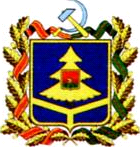 